In accordance with The Parish Administration Act (2010), the Template below is to be:completed and signed off on by the Churchwardens;forwarded to the Registrar by October 31st each year; and presented at the Annual Parish Meeting.  This form should be considered when developing the annual parish budget. Note that all issues identified DO NOT need to be addressed at once, create a plan to tackle the highest risks first. Building (eg: Rectory/church/hall)	_______________________________________________________Parish and location of Property	______________________________________________________Complete visual inspection and tick / insert comments or rating where appropriate (one report per building):Nature of required work: _________________________________________________________________________________________________________________________________________________________Timeline of required work:________________________________________________________________________________________________________________________________________________________Provision in Parish Budget:  Yes / NoThis form should form the basis of the Churchwardens’ report to the Annual Parish Meeting of the condition of all Church Property and work needing to be undertaken.Churchwardens’ signatures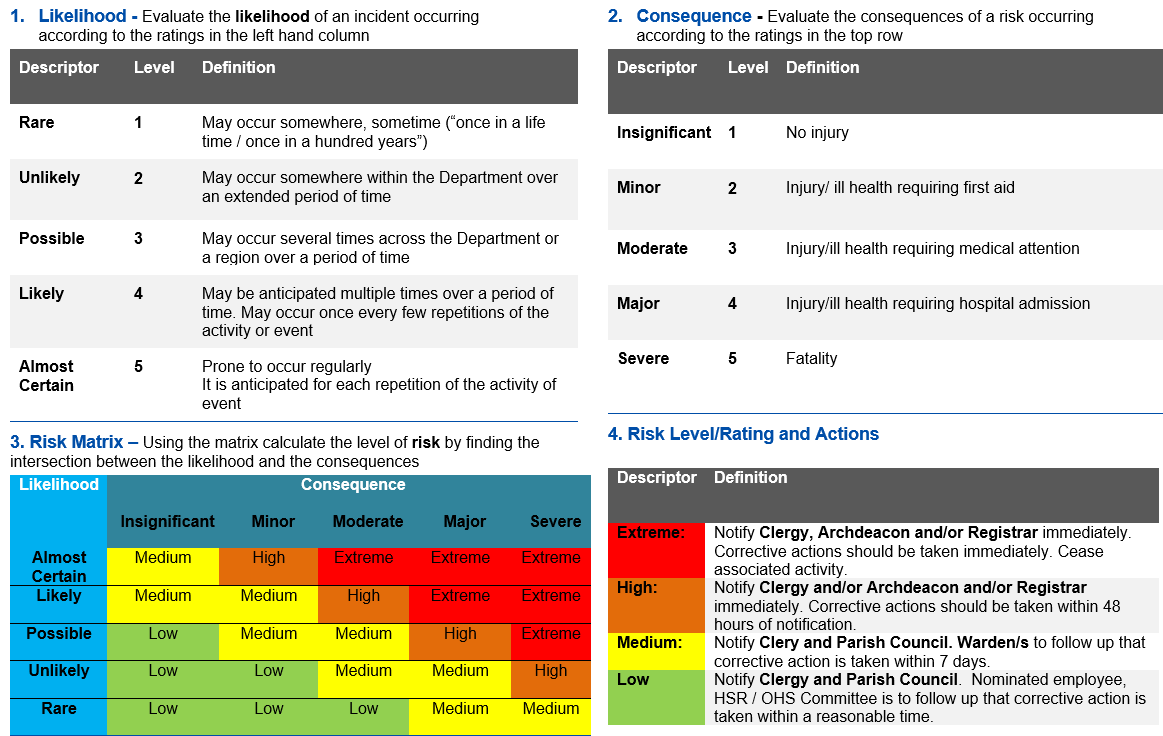 ExternalNo visible problemFurther Inspection RequiredWork to be undertakenRisk ratingRoofGutteringWindows / DoorsWallsGround level perimeterSteps/Ramps/HandrailsLand and gardensInternalNo visible problemFurther Inspection RequiredWork to be undertakenRisk ratingCeilingWallsWindows / DoorsFloor / FlooringFurnitureHandrailsDate           /          /Date           /          /Date           /          /